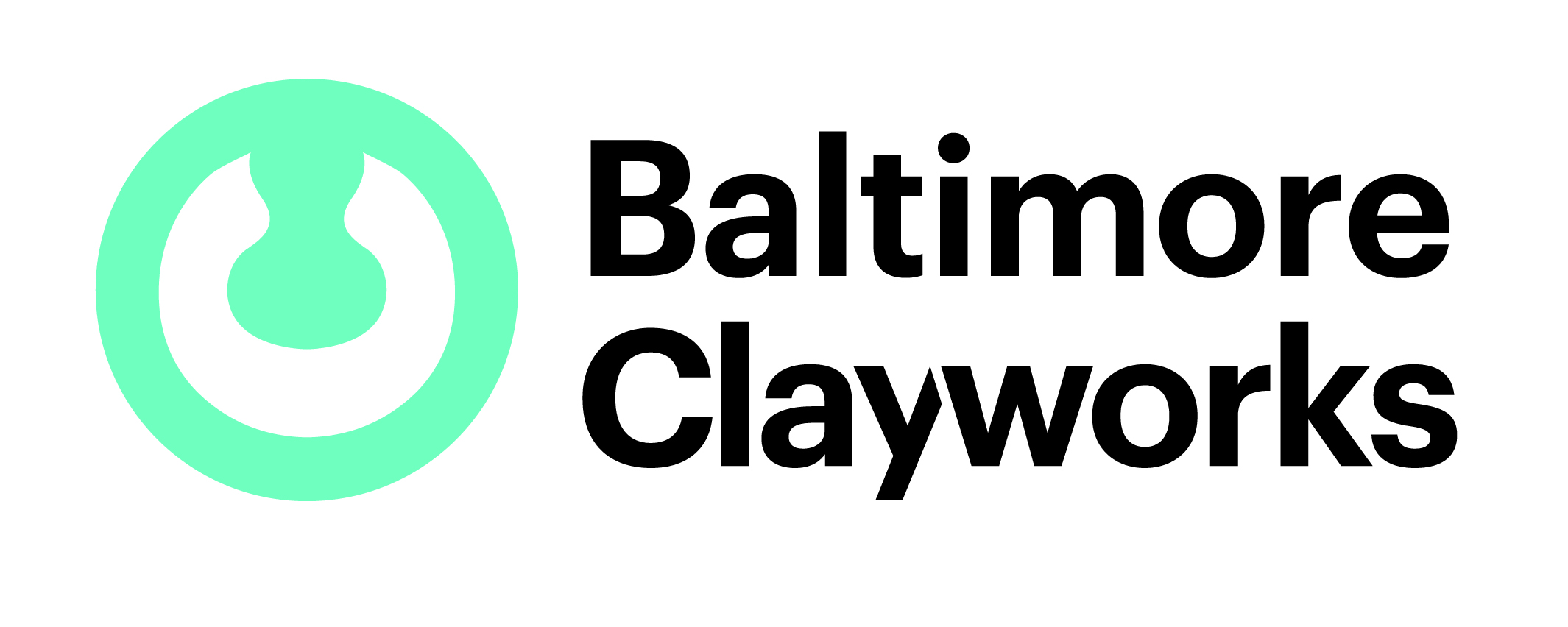 SUMMER 2019 – ADULT classesRegistration OPENS Monday, May 1phone 410.578.1919 x2102019 SUMMER Session Classes & WorkshopsVisiting Artist Workshops Focus on the Face: Figure Expression Workshop with Misty GambleMisty Gamble will direct this two-day, hands-on ceramic sculpture workshop. Students will learn basic anatomical construction and proportion of the face, including facial features and hair. The participants will create a life size mask that operates as a vehicle for telling a story with a personal meaning. Participants will learn approaches to both academic/idealized and expressive facial construction. The focus of the workshop will not be on anatomical ‘correctness’, but rather on gesture, proportion. Misty will lead discussions on where ideas come from, and how to cultivate the expression of particular themes in your work. Misty will also discuss how she references popular culture and visual metaphors to provide context and meaning. Bring an idea or personal theme that you would like to incorporate into your face. This theme can be literal or intuitive - it can be rendered realistically or metaphorically. Come with drawings, pictures or just ideas! No previous clay experience is necessary.WS01 – Saturday & Sunday, 10:00am – 4:00pm, June 29 & 30Fee: $200 member, $220 non-memberThe Graphic Pot: Screen-printing on Clay with Shawna Pincus Are you interested in adding designs, drawings, patterns, and more to your beautiful pots? In this class we will explore accessible techniques for screen-printing a variety of imagery onto the clay surface. Together we will explore forms that work best as printing surfaces, printing on both the flat slab and the round vessel. Wheel throwers and hand builders are welcome but some clay experience is required. Participants will have a chance to work with screens and stencils provided or purchase their own through recommended sites.WS02 – Saturday & Sunday, 10:00am – 4:00pm, August 17 & 18Fee: $200 member, $220 non-memberWhere to beginTry It! – Hand-building / SculptureOne session, three hours, one creative way to spend the day!  Experiment and explore in one of these weekend sessions for adults who are curious about clay.  Participants will learn the basics of hand building while having fun in our relaxed classroom environment.  Students will decorate finished pieces using commercial under-glaze and glaze. Invite your friends to join you – the perfect use of a weekend afternoon. Please allow a minimum of 2 weeks for drying and firing of finished work. This is a terrific way to discover if clay is something you will enjoy.STAFF19U_TI20 – Saturday, 2:00pm–5:00pm, June 15STAFF19U_TI21 – Sunday, 11:00am–2:00pm, July 14STAFF19U_TI22 – Saturday, 10:00am–1:00pm, August 10Fee: $50 Member/Non-memberTry It!: Potter’s WheelOne session, three hours, one creative way to spend the day!  Experiment and explore in one of these weekend sessions for adults who are curious about the potter’s wheel.  Participants will cover methods of centering clay and throwing bowl and cylinder forms.  Invite your friends to join you – the perfect use of a weekend afternoon.  Students will decorate finished pieces using commercial under-glaze and glaze.  Please allow a minimum of 2-3 weeks for drying and firing of finished work. This is a terrific way to discover if clay is something you will enjoy.Sam Wallace19U _TI24 – Saturday, 10:00am – 1:00pm, June 22	Cat Holt19U _TI25 – Sunday, 2:00pm – 5:00pm, July 14	Lynne Molner19U _TI26 – Saturday, 10:00am – 1:00pm, July 20	Yoshi Fujii19U _TI27 – Sunday, 2:00pm – 5:00pm, July 28	Camilla Ascher19U _TI28 – Saturday, 2:00pm – 5:00pm, August 10Yoshi Fujii19U _TI29 – Sunday, 2:00pm – 5:00pm, August 18Camilla Ascher19U _TI30 – Saturday, 10:00am – 1:00pm, August 24Fee: $50 Member / Non-member
Date Night: Potter’s WheelOne day. Three hours.  Clay for two is an experience that can bring people closer through shared creative art-making. Couples will experience this class taught by professional and patient teacher. Instructors will guide you through methods of centering and shaping clay forms on the potter’s wheel.  Students may select glaze finishes for pieces from our selection of oxidation ^6 palette.  Please allow approximately 3 weeks for drying and firing of finished work.  Finished pieces will be dishwasher and food safe.  Participants may bring a bottle of wine or light hors d' oeuvres to complete the experience.Camilla AscherDN06 – Friday, 7-10pm, June 14Yoshi FujiiDN07 – Friday, 7-10pm, July 12Sam WallaceDN08a – Friday, 7-10pm, August 2Cat HoltDN08b – Friday, 7-10pm, August 23Fee: $95 coupleFoundations in Clay: an introduction If you are interested in working with clay but have little or no experience with the medium then this is the course for you. This 6-week class will provide students with a broad foundation in the clay forming process. Throughout the course students will build technical skills as they explore the range of hand-building techniques; coiling, pinching and slab building. In addition, participants will gain basic experience at the potter’s wheel and the basics involved with glazing your own work.  Through the completion of several projects students will experience basic properties of clay, discover the diverse range of glazes and methods to finish work. Demonstrations will be divided equally between hand-building, wheel and finishing. No previous clay experience required, all are welcome ages 16 and up.  Course fee includes 25 lbs. of clay and bisque firing – tools and glaze firing fees are additional.Volker SchoenfliessFC1- Wednesday, 10:00am – 1:00pm, July 10 – August 14Fee: $185 Members / $195 Non-membersWheel Courses Basic Wheel Sampler: a wheel taste This course offers new students an 8-week introduction to the potter’s wheel.  This class is designed for students who are seeking an extended studio clay experience as they build a foundation of basic pottery wheel techniques.  Participants will experience methods of centering clay, lifting and shaping cylinder and bowl forms, trimming and adding handles. Students will also learn how to finish their pots using standard decorating and glazing techniques.  This class is for students with no prior wheel experience, all are welcome. Course fee includes 25 lbs. of clay and bisque firing.  Yoshi Fujii19U_BW1 – Sunday, 6:00 – 9:00pm, June 16 – August 4 Pam Worthington19U_BW2 – Monday, 10:00am - 1:00pm, June 17 – August 5 Jason Piccoli19U_BW3 - Monday, 6:30 - 9:30pm, June 17 – August 5Lynne Molner19U_BW4 – Tuesday, 6:30 - 9:30pm, June 18 – August 6Melissa Hope Davis19U_BW5 – Wednesday, 6:30-9:30pm, June 19 – August 7Brad Blair19U_BW6 – Thursday, 6:30 –9:30pm, June 20 – August 15 (no class 7/4) Fee: $245 Members / $255 Non-membersBasic II / Intermediate Wheel This 8-week course is for students who wish to build upon Basic wheel or Intermediate wheel experience.  The instructor will demonstrate throwing basics such as centering clay, throwing bowl and cylinder forms. Intermediate throwers will be introduced to new techniques and challenged to expand their skills with larger forms such as lidded vessels and plates while continuing to refine the basic throwing and trimming techniques.  This class is for students with previous wheel experience looking to continue refining basic skills, but all are welcome.  Course fee includes 25 lbs. of clay and bisque firing.  Shawna PincusIW1 – Sunday, 11:00am – 2:00pm, June 16 – August 4Jason PiccoliIW2 – Sunday, 6:00pm – 9:00pm, June 16 – August 4Yoshi FujiiIW4 – Tuesday, 10:00 – 1:00pm, June 18 – August 6Wes BrownIW5 – Wednesday, 6:30 - 9:30pm, June 19 – August 7 Fee: $245 Members / $255 Non-membersSculpture / Hand-building Design-Build: Soft Slab Functional PotteryIn this 8-week class participants will explore hand-building skills to create traditional dinnerware such as dinner plates, soup/cereal bowls and cups. Complimentary accessories such as pitchers, tumblers, serving spoons, platters and center-piece adornments such as vases will also be addressed to expand their hand-building skills. Participants will create bisque molds and paper templates in addition to creating press molds from found environmental and natural objects to create hand-made stamps for embellishing the clay surface. A variety of surface finishes using under-glaze, slips and reduction glaze will facilitate creative solutions for everyday use. This class is a perfect beginning course for students interested in learning how to approach hand-built tableware. Course fee includes 25 lbs. of clay and bisque firing - glaze firing fees are additional. Jeremy Wallace19U_HB1 – Monday, 6:30-9:30pm, June 17 – August 5Fee: $245 Members / $255 Non-membersColossal Construction: Intro to Slab SculptureIn this 8-week class we will combine simple slab techniques to create sculptural forms for both the home and garden.  This class will lead the newcomer and the experienced hand-builder to a deeper understanding of clay construction methods.  Students will begin by building 6”-8” scale but may soon choose to increase scale once mastering slab techniques.  Demonstrations will be paired with group discussion as participants journey through ceramics history gathering inspiration from feudal Japan to modernist America. All skill levels welcome. Course fee includes 25# clay and bisque firing, firing materials fees will apply.Wes Brown19U_HB02 - Tuesday, 6:30 – 9:30pm, June 18 – August 6 Fee: $245 Members / $255 Non-membersThe Plaster Tool BoxHow to use plaster in your studio practice to increase output, experiment with techniques and learn how to potentially reduce your material consumption. In this 8-week class participants will learn how to fabricate plaster molds to expand their unique voice in clay. Students will explore the stages involved in plaster mold production, beginning with the construction of a master model derived from a hand-sculpted master clay form. Participants will make and use plaster press, hump, and slump molds, using the “icing” plaster application method. Demonstrations will include methods for casting and techniques like lofting and sledging to construct master forms. Upon completion, each participant will take home their own set of plaster molds. Course fee includes limited clay, shared plaster and bisque firing - glaze firing fees are additional. Kyle Bauer19U_HB03– Wednesday, 6:30am-9:30pm, July 3 – August 21 Fee: $255 Members / $265 Non-membersJamaican Coil Building & Soft Slab Hand-buildingJoin Sam Wallace in this 8-week exploration of soft slab and coil construction techniques.  Participants will gain insight into traditional folk art hand-building techniques employed by Sam Wallace. Using coil building methods, soft slab construction and molds students will delve in to a range of vase, platter and planter.  This class is for students at all levels of experience, beginner to advanced are welcome.  This is a wonderful cultural opportunity in which you will learn a different and unique method of working in clay. Students can anticipate the opportunity to experience both commercial and local clays for use in this class.  Course fee includes 25 lbs. of clay and bisque firing.Sam Wallace18U_HB04 – Thursday, 10:00 –1:00pm, June 20 – August 15 (no class 7/4) Fee: $245 Members / $255 Non-membersSpecial Topics Peacemaking; a Baltimore Ceasefire WorkshopPlease join artist and Baltimore Ceasefire Ambassador Jo Brown for a workshop on the art of peacemaking. Like every productive art practice, peacebuilding demands specific discipline, practice, and skill, which can be learned. This includes: discernment, envisioning, translation, perspective, courage, persistence, and empathy. With hands-on demonstration and discussion, we will engage the direct & exciting interplay between artistic discipline and peacebuilding. All welcome; suitable for adults and young people ages 15+ accompanied by parent or guardian.This workshop will include making cups to help fund Community Arts programming. 

Jo Brown is a painter, photographer and peace artist with the Baltimore Ceasefire, a peace movement of Baltimore residents. She is a longtime student at Baltimore Clayworks.Jo Brown19U_ST01 – Saturday, 2:00-5:00 pm, May 4Fee: $0The fundamentals of Hand-buildingThe fundamental techniques of hand building will be presented in this class. They include pinching, coiling, slab creation, and using molds. The focus will be on functional objects, however, students will discuss their own work and others’ as it relates to the forms themselves. These include color, proportion, relief, shape, and negative and positive space.Students will create bowls, goblets, decorative frames, and mugs as they develop a personal style. Surface treatments will include methods of glazing, sgraffito, stamps, and adding on to the existing surface.This integrated class, in partnership with The Arc, is based in an inclusive philosophy where individuals with disabilities and non-disabled individuals can come together and pursue artistic endeavors together in an accessible and celebratory environment.Mian Halton19U_ST02 – Wednesday, 10:30-12:30 pm, May 15 – July 3Fee: $100 Members / $110 Non-membersMajolica and Luster GlazesIn this 8-week course participants will enjoy learning about the wide variety of decorating techniques available with majolica glazes.  Participants will explore traditional, domestic pottery and tile through a series of demonstrations designed to provide an overview of both contemporary and historical majolica work.  Basic color theory and brush work will also be emphasized.  This course is intended for students who have completed at least one ceramics course – hand-builders and potters welcome.  Course fee includes 25 lbs. of clay and bisque firing.  Volker Schoenfliess19U_ST03 - Sunday, 11:00am – 2:00pm, June 16 – August 4 Fee: $245 Members / $255 Non-membersLove HandlesHandles help to complete the visual profile of any piece, they also serve to inform and improve the functionality of the pot, define the attitude of the pot. This 5-week short course will emphasize the subtle relationships created between the pots rim, foot and handle.  Learn practical methods of pulling and attaching handles directly from the pot. Demonstrations will emphasize handle forming technique in relation to vessel and user.  This course is for students looking to expand on a basic level of experience. Course fee includes 25 lbs. of clay and bisque firing.Matt Hyleck19U_ST04 – Monday, 6:30 – 9:30pm, June 17 – July 15Fee: $155 Members / $165 Non-membersColor on ClayExploring the world of color and clay can be daunting. Some basic principles and baseline ceramic color information can take much of the guesswork out of high fire color (cone 6-10). In this 4-week workshop, we will work to understand why color is important and how color can contribute to your artistic “voice”. With an emphasis on the use of oxides, underglazes and commercially produced ceramic stains, participants will develop a palette, try numerous decorating techniques, and create media that can enhance and enliven ceramic forms. Participants should plan to bring several small pieces of greenware and bisque for testing – roughly 4”x4”x4” - of ^6 or ^10.   A materials list will be available and emailed to participants prior to class. Deborah Bedwell19U_ST05 – Monday, 6:30 – 9:30pm, July 22 – August 12Fee: $125 Members / $135 Non-membersDinnerware Sets: Designing and Creating for the TableCreate a dinnerware place setting for 1-4 people! Learn about various types of ware associated with a dinner set, from formal to funky, past and present. Build your unique set from a wide variety of options, including dinner and dessert plates, cups, bowls, and mugs. Go further and include a cream and sugar set with a tray, a gravy boat, pitcher, carafe or goblets. Learn how to bring a unified theme to your hand-crafted dinnerware set. Explore the world of underglaze layering and painting to achieve stunning imagery and fantastic design possibilities. Intermediate to advanced wheel throwing skills required. Course fee includes 25 lbs. of clay and bisque, glaze firing fees are additional.  Jason Piccoli19U_ST06 – Tuesday, 6:30-9:30pm, June 18 – August 6Fee: $245 Members / $255 Non-membersWheel & Coil: Expanding Jamaican Coil Building Join Sam Wallace in this 8-week combined exploration d coil construction and the potter’s wheel techniques.  Participants will gain insight into traditional folk art hand-building techniques coupled with the use of the potter’s wheel as a powered assist to create scale forms. Participants will begin each form on wheel and then add coil layers to build a range of vase, platter and planter using a combination of stretching, paddling and throwing skills.  Previous wheel is experience recommended, all are welcome.  Course fee includes 25# clay and bisque, glaze firing fees are additional.Sam Wallace19U_ST07 – Thursday, 6:30 –9:30pm, June 20 – August 15 (no class 7/4) Fee: $245 Members / $255 Non-membersAtmospheric Slips ^10: Soda and Wood This class is intended for those who have a foundation in clay seeking to explore the potential of flashing slips in an atmospheric firing - wood firing,  salt firing in the 2-chamber noborigama kiln or gas soda kiln. This 8-week class will be open to independence and experimentation of style, technique and surface possibilities.  Students will be encouraged to take chances and try their hands at exploring the subtle raw clay surface, flashing slips and glaze surface. Jeremy will act as a facilitator and guide to help you find solutions on your way to creating the work that excites you. This course is for students comfortable at an Intermediate level. Course fee includes 25# clay and bisque, glaze firing fees are additional. Participants may join a community woodfire facilitated by the instructor.Jeremy Wallace19U_ST08 – Thursday, 6:30-9:30pm, June 20 – August 15 (no class 7/4) Fee: $245 Members / $255 Non-membersOpen StudioOpen Studio allows our more advanced students to work autonomously with access to our classroom equipment and facilities. We require that you have been enrolled in at least one previous class at Clayworks prior to your enrollment in this program. Registration for this program includes 4 (four) weeks of classroom space – from the first to the final day of each month – shared shelving, free bisque firing and student rates for glaze firing. You may use any of our three classrooms with the understanding that all scheduled classes, workshops and clay parties have first priority to the space. 
OS– please contact our office/gallery for more information 410-578-1919 x210 Fee: $120 / $130 Non-members 